Акт                                                                                                                                  проверки готовности организации, осуществляющей образовательную деятельность, к новому 2016/ 2017 учебному годусоставлен "09" августа 2016 годаПолное наименование образовательной организации, тип, год постройки              филиал «Искра» Муниципального  учреждения дополнительного образования «Тоншаевская детско-юношеская спортивная школа»Адрес образовательной организации Нижегородская обл., Тоншаевский район, п. Буреполом, ул. ул. Новая, д. 10 АФамилия, имя, отчество руководителя организации, номер телефона Юдинцев Андрей Викторович,  тел. 2-20-94.В соответствии с  распоряжением администрации Тоншаевского муниципального района Нижегородской области № 322-р «271» июня 2016 г. проверка проводилась комиссией в составе:от администрации Гребнева Л.И.,  заместитель главы администрации, председатель комиссии;от органов управления образованием Магомедова Г.Ю., заведующий отдела образования, заместитель председателя комиссии; Члены комиссии:от органов управления образованием Смирнова Л.Н., Савиных Н.Н., специалисты отдела образования;от пожарного надзора Вычегжанин Д,Н., начальник ОНД и ПР по Тоншаевскому району;от полиции Ложкин О.А., начальник ОУУП и ПДН ОМВД РФ по Тоншаевскому району;от службы по контролю за техническим состоянием  зданий и сооружений                                         Каргапольцев А.М., специалист 1 категории отдела архитектуры и строительства администрации Тоншаевского муниципального района;от Тоншаевской районной профсоюзной организации, как органа осуществляющего надзор за соблюдением охраны труда в системе образования Смирнова Е.Г., председатель Тоншаевской районной профсоюзной организации.По состоянию проверки комиссией установлено следующее:1.Наличие учредительных документов:                                                                                                          Устав утвержден постановлением администрации Тоншаевского муниципального района Нижегородской области  № 68 от «9» апреля 2015 года.Свидетельство о государственной регистрации права на оперативное управление ___________________________________________________Уведомление о постановке на учет в Российской организации в налоговом органе № 751234Свидетельство о государственной регистрации права договор о безвозмездном пользовании  на пользование земельным участком, на котором размещена организация (за исключением зданий, арендуемых организацией);Свидетельство об аккредитации организации выдано   не требуется.Лицензия на право ведения образовательной деятельности, установленной формы и выданной «12» ноября 2015 г.,  № 1141, Приложение № 2, Министерство образования Нижегородской области, срок действия лицензии – бессрочно2. Паспорт безопасности организации от «29» ноября 2013 года оформлен.План подготовки организации к новому учебному году – разработан 3. Выполнение ремонтных работ_______________________________________Капитальные: ------------------------------Текущих  Косметический ремонт.4.  Контрольные нормативы и показатели, изложенные в приложении к лицензии соблюдаются.а) виды образовательной деятельности и предоставление дополнительных образовательных услуг:   Баскетбол.б) проектная допустимая численность обучающихся 100 человек;в) количество обучающихся, подлежащих поступлению в текущем году в 1 класс, - __ человек;г) в 2016- 2017 учебном году в организации, осуществляющей образовательную деятельность:д) наличие образовательных программ - имеются;                                                        е)наличие программ развития образовательной организации - имеются;                                                                                                             ж) укомплектованность штатов организации: педагогических работников -1 чел., 100 %;з) наличие плана работы организации на 2016- 2017 учебный год -   имеется5. Состояние материально-технической базы и оснащенности образовательного процесса оценивается как удовлетворительное.                     Здания и объекты организации оборудованы техническими средствами без барьерной среды для передвижения обучающихся с ограниченными возможностями здоровья;а)  наличие материально-технической базы и оснащенности организации:б) наличие и характеристика объектов культурно-социальной, спортивной и образовательной сферы:- спортивный зал – имеется,  приспособлен , емкость - 15 человек, состояние – удовлетворительное ;- музыкальный зал - не имеется.- музей - не имеется. - учебные мастерские –не имеется. - компьютерный класс – не имеется .в) организация компьютерной техникой -  .общее количество компьютерной техники - 0 единиц, из них подлежит списанию – 0 единиц, планируется к закупке в текущем учебном году – 0  единиц.г) наличие и обеспеченность организации спортивным оборудованием, инвентарем - имеются , обеспечивает проведение занятий, его состояние Удовлетворительное   акт-разрешение на использование спортивного оборудования в образовательном процессе от  «04» августа  2016 г. № ____;д) обеспеченность организации учебной мебелью – удовлетворительное .Потребность в замене мебели:  не имеетсякомплект-классов - ______; доска ученическая - ______; шкаф книжный - _______; и т.д.е) обеспеченность организации бытовой мебелью – удовлетворительное Потребность в замене мебели –  __________________;ж) сведения о книжном фонде библиотеки организации:число книг - _1 ; фонд учебников - ________, _______%;научно-педагогическая и методическая литература -. Потребность в обновлении книжного фонда – не имеется.                                                                                                                                                                           6. Состояние земельного участка закрепленного за организацией -   удовлетворительное:                 общая площадь участка –_;наличие специально оборудованных площадок для мусоросборников, их техническое состояние и соответствие санитарным требованиям не имеются,,Наличие спортивных сооружений и площадок, их техническое состояние и соответствие санитарным требованиям – не имеются.Требования техники безопасности при проведении занятий на указанных объектах соблюдаются.  7. Медицинское обслуживание в организации – организовано по договору с ГБУЗ НО « Тоншаевская центральная больница»                                                                                       а) медицинское обеспечение осуществляется -  внештатным  медицинским персоналом в количестве ___ человек.Лицензия на медицинскую деятельность _________от «___» ___________20___г., №, регистрационный номер________;б) в целях медицинского обеспечения обучающихся в организации оборудованы:медицинский кабинет - (не имеется), приспособлен (типовое помещение), емкость - человек, состояние – удовлетворительное (неудовлетворительное);логопедический кабинет - не имеется, приспособлен (типовое помещение), емкость - человек, состояние – удовлетворительное (неудовлетворительное);кабинет педагога-психолога - не имеется, приспособлен (типовое помещение), емкость - человек, состояние – удовлетворительное (неудовлетворительное);стоматологический кабинет - не имеется, приспособлен (типовое помещение), емкость - человек, состояние – удовлетворительное (неудовлетворительное);процедурная - не имеется, приспособлен (типовое помещение), емкость - ______ человек, состояние - удовлетворительное (неудовлетворительное).8. Питание обучающихся -  не организовано:                                                                                                                                                                       а) питание организовано ________________ в смены, в ___________________ столовых   на ___ посадочных мест. Буфет ___________________ на мест. Качество эстетического оформления залов приема пищи ____-__гигиенические условия перед приемом  пищи _____-___________________;б) процент охвата горячим питанием составляет _______ %, в том числе питанием детей из малоимущих семей в количестве ______ детей, что составляет _______ % от их общего количества;в) приготовление пищи осуществляется _____________________________;г) хранение продуктов- не организовано.д) обеспеченность технологическим оборудованием -___________________,                                                                               (достаточное, недостаточное) его техническое состояние ______________________________ (соответствует, не соответствует нормативным требованиям) акты допуска к эксплуатации  _____________________________.                                                            (оформлены, не оформлены)Требования техники безопасности при работе с использованием технологического оборудования _____________________________________.                                                            (соблюдаются, не соблюдаются)  Потребность в закупке дополнительного технологического оборудования _______________-__________________________________________________:                                            (имеется, не имеется)        (при необходимости указать наименование и количество оборудования)е) санитарное состояние пищеблока, подсобных помещений и технологических цехов и участков _-___________________________;                               (соответствует, не соответствует санитарным нормам)ж) обеспеченность столовой посудой ________________________________;                                                                          (достаточное, недостаточное)з) документация и инструкции, обеспечивающие деятельность столовой и ее работников _____________________________________________;                         (имеется, не имеется)и) примерное двухнедельное меню, утвержденное руководителем образовательной организации ______-________________________________;к) питьевой режим обучающихся- организован через бутулированную воду л) наличие договора на оказание санитарно-эпидемиологических услуг (дератизация, дезинфекция) имеется, № 47 от 01 января 2016г муниципальный контракт с Федеральным государственным унитарным предприятием «Профилактика»9. Норма освещенности учебных классов (аудиторий), кабинетов сотрудников и производственных помещений (участков) и др. соответствует санитарно-гигиеническим требованиям к естественному, искусственному освещению жилых и общественных зданий.10. Транспортное обеспечение организации – не организовано а) необходимость в подвозе обучающихся к местам проведения занятий - не имеется;б) общее количество обучающихся, нуждающихся в подвозе к местам проведения занятий - ____ человек, _____% от общего количества обучающихся;                                                                                                                           в) обеспеченность организации транспортными средствами, в том числе для перевозки обучающихся:г) наличие оборудованных мест стоянки (боксов), помещений для обслуживания и ремонта автомобильной техники - ______-_____,                                                         (имеется, не имеется)Установленным требованиям _________-___________________________.                                                          (соответствует, не соответствует)Потребность в дополнительной закупке – не имеется11. Мероприятия по обеспечению охраны и антитеррористичекой защищенности организации выполнены:а) охрана объектов организации осуществляется  сторожамив составе 2 сотрудников. Ежедневная охрана осуществляется сотрудниками в составе - 1 человек.  Договоры по оказанию охранных услуг заключены:Прием -передача сообщения; Федеральное государственное унитарное предприятие «Охрана» Министерства внутренних дел Российской Федерации, договор № 5232S00949 от 01 января 2016 г.(наименование услуг, наименование организации, № и дата лицензии на оказание услуг, № и дата договора)б) системами видеонаблюдения и охранного телевидения объекты не оборудованы;в) прямая связь с органами МВД (ФСБ) организована с использованиемкнопка экстренного вызова, телефон АТС;г) территория организации ограждением оборудована  и исключает несанкционированный доступ;      (обеспечивает, не обеспечивает)12. Обеспечение пожарной безопасности организации соответствует                                                                                               нормативным требованиям:а) требования пожарной безопасности выполняются;б) системой пожарной сигнализации объекты организации  оборудованы;Пожарная сигнализация находится исправной.в) здания и объекты организации системами противодымной защиты не оборудованы;г) система передачи извещений о пожаре обеспечивает  автоматизированную передачу по каналам связи извещений о пожаре;                                                                                                          д) система притовопожарной защиты и эвакуации обеспечивает защиту людей и имущества от воздействия опасных факторов пожара. Состояние эвакуационных путей и выходов обеспечивает беспрепятственную эвакуацию обучающихся и персонала в безопасные зоны. Поэтажные планы эвакуации разработаны.  Ответственные за противопожарное состояние помещений назначены. е) проверка состояния изоляции электросети и заземления оборудования проводилась. Вывод на основании акта №100 от «29»июля 2016 года, выданного Электротехнической испытательной лабораторией ООО «ЭЛЛА»,  соответствует нормам;  ж) проведение инструктажей и занятий по пожарной безопасности, а также ежеквартальных тренировок по действиям при пожаре организовано.В ходе проверки не выявлены нарушения требований пожарной безопасности 13. Мероприятия по подготовке к отопительному сезону в организации проведены. Отопление помещений и объектов организации осуществляется теплоцентраль,  состояние удовлетворительное.                  Обеспеченность топливом составляет ____% от годовой потребности. Потребность в дополнительном обеспечении составляет ____%.Хранение топлива  не организовано.14. Режим воздухообмена в помещениях и объектах организации  соблюдается.Воздухообмен осуществляется за счет форточек, в душе и туалетах 3 вентилятора на механическом побуждении.Состояние системы вентиляции обеспечивает соблюдение установленных норм воздухообмена.15. Водоснабжение образовательной организации осуществляется централизовано, горячее через бойлер 80 литров.16. Канализация имеется в отстойнике.17. Замечания и предложения комиссии:______-____________ _______________________________________________________________________________________________________________________________________________________________________________________________18. Заключение комиссии о готовности образовательной организации к новому 2015-2016 учебному году филиал «Искра» Муниципального  учреждения дополнительного образования «Тоншаевская детско-юношеская спортивная школа» готов к работе в новом 2016-2017 учебном году. Председатель комиссии: _____________________   Гребнева Л.И.   Зам.председателя комиссии:__________________   Магомедова Г.Ю.                                                                                 Члены комиссии:              _____________________  Смирнова Л.Н.                                            _____________________  Савиных Н.Н.                                                  _____________________  Вычегжанин Д.Н.                                           _____________________   Горюнова Е.А..                                                _____________________  Ложкин О.А..                                           _____________________   Крючков О.В.                                           _____________________   Смирнова Е.Г. Директор ДЮСШ           _____________________ А.В. Юдинцев                           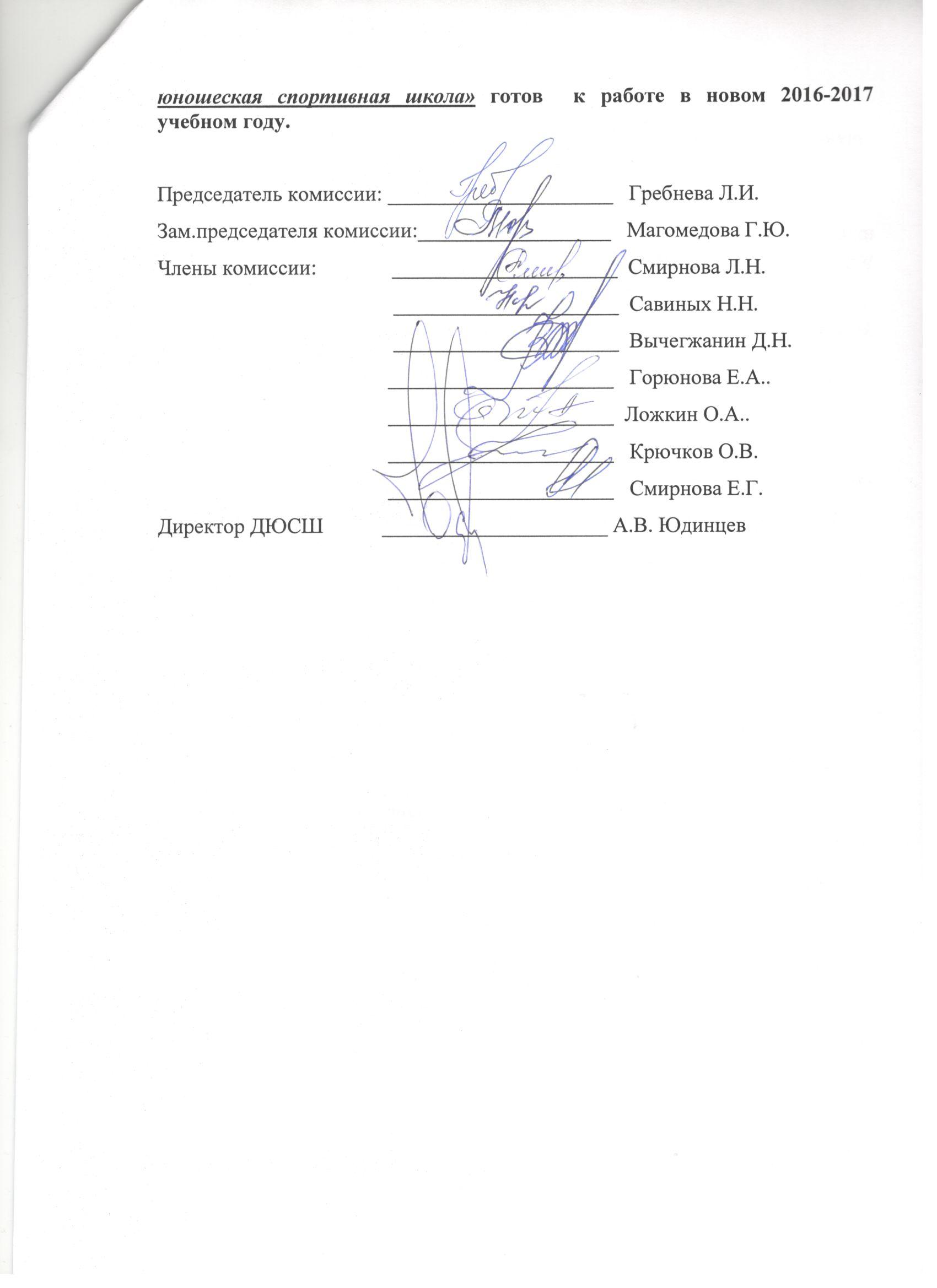 Классов _1 групп__Обучающихся _15__из них в 1 смену _15__во 2 смену _-__ГПД _-__Количество групповых ячеек   Общее количество воспитанников _ человек.Наполняемость групп:Первые группы раннего возраста ___ детей.Вторые группы раннего возраста___ детей.Первые младшие группы___ детей.Вторые младшие группы ___ детей.Средние группы ___ детей.Старшие группы ___ детей.Подготовительные к школе группы___детей.1 класс на базе МДОУ___.Из них детей/ групп с круглосуточным пребыванием___.NОбъекты материа льно- технической базыНеобход имоИмее тсяПроцент оснащенн остиНаличие докумен тов по технике безопае  ности сНаличие актов разрешеиня на эксплуациаНаличие и состояние мебелиОборудование средствами пожаротушенияПримечание1.Спортивный  зал1 1 100имеетсяимеетсяудовлетворительнооборудовано2.Кабинеты 11 100имеетсяимеетсяудовлетворительнооборудовано№п/пНаименованиеМарка транспортного средстваКоличествоГод приобретенияСоответствие требованиям ГОСТа Р 5116098 «Автобусы для перевозки детей. Технические требования».Техническое состояниеПримечание